COLEGIO ATABANZHA IED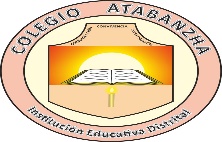 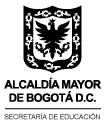 COMPARENDO AMBIENTAL ESCOLARLa Ley 1259 del 2008, decreta en el territorio Nacional Colombiano  la aplicación del comparendo ambiental a los infractores de las normas de aseo, limpieza y recolección de escombros... En nuestra Institución el CAE (Comité Ambiental Escolar) lanza el proyecto, Comparendo Ambiental Escolar, con las siguientes características:infraccionesArrojen basura al pisoColocar la basura encima de la tapa de la caneca.Dejar el lugar donde estuvo (patio, salones, aula múltiple, comedor escolar), lleno de basura.Contaminar con ruido excesivo, salvo en ocasiones especialesRegar  el  cesto de basura intencionalmente.Hacer mal uso del comedor escolar (Descomidar, jugar con las frutas)Dejar los grifos del agua abiertos, jugar con agua.Daño o deterioro intencional del bien público.ACCION PEDAGOGICAPrimer comparendo,  recoger papeles del patio escolar  (un día) al terminar el descansoSegundo comparendo,  dejar organizado el salón de clase terminadas las respectivas utas de clase (bachillerato)  y primaria al terminar la jornada escolar.Tercer comparendo,  recoger papeles  del patio escolar durante una semana  al terminar el descansoCuarto comparendo,será citado el Padre de Familia o Acudiente, al estudiante se le hará la notificación en su hoja de vida y deberá realizar una exposición  específica que sirva para mejorar su actitud frente a la problemática actual del Medio Ambiente (al curso).Quinto comparendo, se inicia proceso en coordinación de convivencia escolar.El curso con menor número de  comparendos ambientales en el bimestre recibirán puntos extras  en la definitiva del Área de Ciencias Naturales. (Ed Física, Artes, Biología y Química) y sorpresa.QUIENES PUEDEN PONER UN COMPARENDO AMBIENTALLos vigías ambientales. Los profesores pueden pedir al vigía del grupo, poner el comparendo ambiental a algún estudiante en particular, si lo ve cometiendo alguna de las faltas anteriores.Los profesores encargados del Proyecto de Educación Ambiental.Nota: El vigía ambiental  reportará los días  viernes al grupo de profesores encargados del PRAE, la lista de estudiantes que cometieron infracciones y aquellos que se negaron a recibir el comparendo.El estudiante debe hacer firmar su comparendo ambiental por el docente que se encuentre en acompañamiento  para las infracciones 1 y 3  y  para  la dos por los docentes de la respectiva UTA de clase respectiva. Y terminada la acción pedagógica respectiva entregar el comparendo a uno de los Docentes del Área de Ciencias Naturales (Bachillerato)  y para primaria al Dir. Grupo.CUESTIONARIOQué ley que rige el comparendo ambiental en Colombia.Ley 1259 de 2008¿Qué es el comparendo ambiental? El comparendo ambiental es un instrumento de control que busca promover cultura ciudadana sobre el adecuado manejo de los residuos sólidos y escombros, previendo la afectación del medio ambiente y la salud pública. ¿Cómo funciona el comparendo ambiental? Mediante sanciones pedagógicas y económicas a todas las personas que infrinjan la norma en materia de manejo de residuos sólidos.¿Cuánto debe pagar quien infrinja la ley? Las multas van desde los 2 salarios mínimos vigentes (personas naturales) y 20 salarios mínimos vigentes (personas jurídicas). ¿Quiénes imponen el comparendo? La Policía Nacional, los Inspectores de Policía y los Corregidores serán las autoridades que podrán imponer el comparendo ambiental y para el caso de infracciones cometidas por conductores o pasajeros desde vehículos de tracción humana o animal, los que imponen la sanción serán los agentes de tránsito y policías con funciones de tránsito. INFRACCIONES01. Sacar la basura  en horarios no autorizados por la empresa prestadora del servicio.02. No usar los recipientes o demás elementos dispuestos para depositar los residuos sólidos, de acuerdo con los fines establecidos para cada uno de ellos.03. Arrojar residuos sólidos o escombros en espacio público o en sitios abiertos al público como teatros, parques, colegios, centros de atención de salud, expendios de alimentos, droguerías, sistemas de recolección de aguas lluvias y sanitarias y otras estructuras de servicios públicos, entre otros.04. Arrojar escombros o residuos sólidos a humedales, páramos, fuentes de agua y bosques, entre otros ecosistemas.05. Presentar para la recolección dentro de los residuos domésticos, animales muertos o sus partes, diferentes a los residuos de alimentos, en desconocimiento de las normas sobre recolección de animales muertos de conformidad con las normas vigentes.06. Dificultar la actividad de barrido y recolección de residuos sólidos o de escombros.07. Almacenar materiales y residuos de obras de construcción o de demoliciones en vías y/o áreas públicas.08. Realizar quema de residuos sólidos y/o escombros sin los controles y autorizaciones establecidos por la normatividad vigente.0.9. Permitir la deposición de heces fecales de mascotas y demás animales en prados y sitios no adecuados, sin la recolección debida.10. No disponer separadamente para su recolección, los residuos reciclables de los no reciclables.11.  Arrojar basuras desde un vehículo automotor o de tracción humana o animal en movimiento o estático a las vías públicas, parques o áreas públicas.COLEGIO ATABANZHA IED.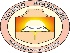 COMPARENDO AMBIENTAL ESCOLARINFRACCIÓN           _____________________________________________NOMBRE VIGIA AMBIENTALCOLEGIO ATABANZHA IED.COMPARENDO AMBIENTAL ESCOLARINFRACCIÓN           _____________________________________________NOMBRE VIGIA AMBIENTALCOLEGIO ATABANZHA IED.COMPARENDO AMBIENTAL ESCOLARINFRACCIÓN           _____________________________________________NOMBRE VIGIA AMBIENTALCOLEGIO ATABANZHA IED.COMPARENDO AMBIENTAL ESCOLARINFRACCIÓN           _____________________________________________NOMBRE VIGIA AMBIENTALCOLEGIO ATABANZHA IED.COMPARENDO AMBIENTAL ESCOLARINFRACCIÓN           _____________________________________________NOMBRE VIGIA AMBIENTALCOLEGIO ATABANZHA IED.COMPARENDO AMBIENTAL ESCOLARINFRACCIÓN           _____________________________________________NOMBRE VIGIA AMBIENTALCOLEGIO ATABANZHA IED.COMPARENDO AMBIENTAL ESCOLARINFRACCIÓN           _____________________________________________NOMBRE VIGIA AMBIENTALCOLEGIO ATABANZHA IED.COMPARENDO AMBIENTAL ESCOLARINFRACCIÓN           _____________________________________________NOMBRE VIGIA AMBIENTAL